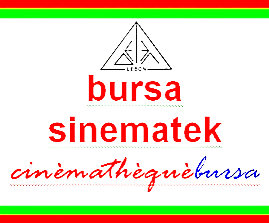    B           U           R          S           A   SİNEMATEKCİNÈMATHÈQUÈFAALİYET PROGRAMI ÇİZELGESİ                             2013’ KIŞ..............................................................................................................................................................................................................................................................................................................................................................................BASIN BÜLTENİ08.01.2013BİLGİ İÇİN:bursakadinfilmlerifestivali@yahoo.com.trTWİTTER:https://twitter.com/BursaKadinFilmF..............................................................................................................................................................................................................................................................................................................................................................................Türkiye'nin İlk Kadın Filmleri Festivali:2.BursaKadın Filmleri Festivali2.Kristal ŞeftaliUlusal Kadın Filmleri YarışmasıTARİH: MART-ARALIK. 2013.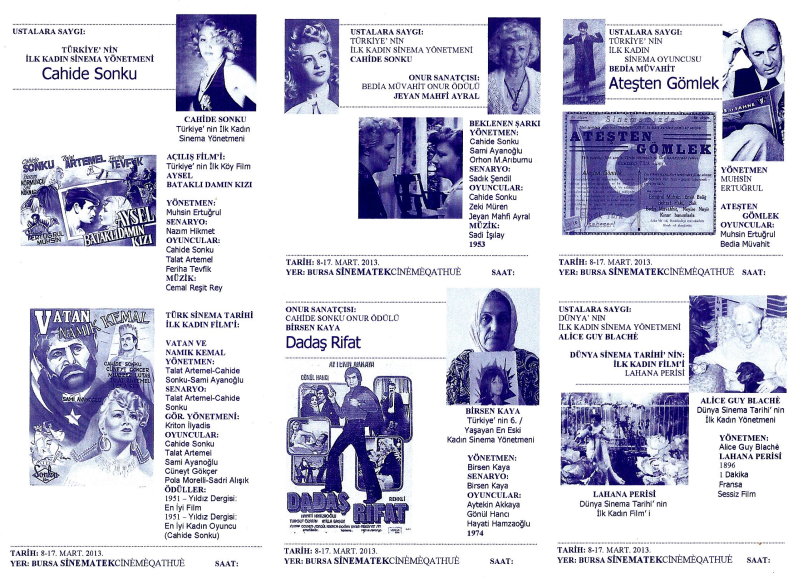 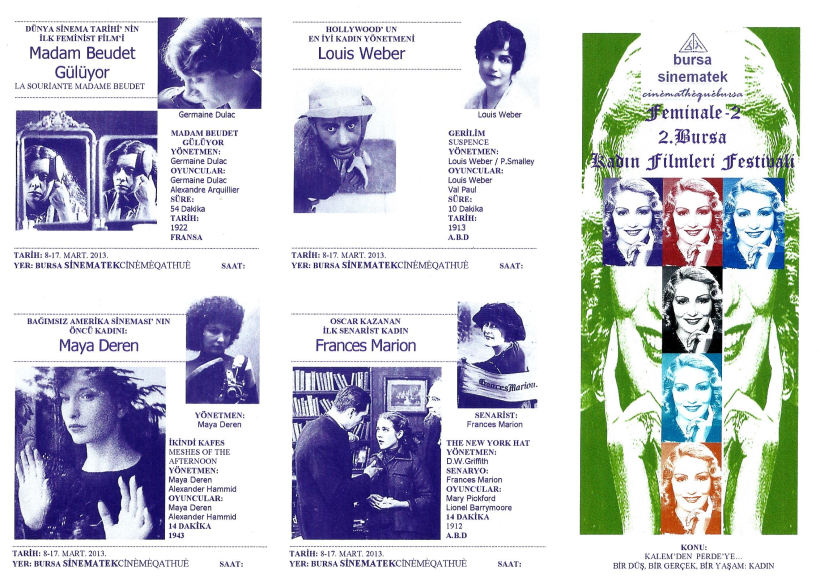                                    FESTİVAL BROŞÜRÜ: ÖN                                                                            FESTİVAL BROŞÜRÜ: ARKA..............................................................................................................................................................................................................................................................................................................................................................................16 yıl sonra yeniden…Türk ve Dünya Sinema Tarihi’ nin İLK’ leriTürkiye’ nin İLK Kadın Filmleri Festivali’ n de…Türkiye’nin İlk Kadın Filmleri Festivali2.Bursa Kadın Filmleri Festivali                            programı belli oldu…Kuruluşunun 25.yılında, “25 yıl – 25 etkinlik” kapsamında Mart-Aralık.2013 tarihleri arası Bursa, Eskişehir, İzmit, Adapazarı, Çanakkale, İzmir ve Adana’ da organize edilecek ilki 1996 yılında düzenlenen “Türkiye’ nin İlk Kadın Filmleri Festivali” Feminale / Bursa Kadın Filmleri Festivali, 16 yıl sonra yeniden… parolasıyla 2.kez sinemaseverlerle buluşmak için gün sayıyor.Festival programı ve içeriği:FEMİNALE-2:2.BURSA KADIN FİLMLERİ FESTİVALİ:2.KRİSTAL ŞEFTALİ / ULUSAL KADIN FİLMLERİ YARIŞMASIKONU:Kalem’ den Perde’ ye…Bir Düş, Bir Gerçek, Bir Yaşam: KadınUSTALARA SAYGI:Türkiye’nin İlk Kadın Sinema Yönetmeni-Bir Zengin-Yoksul RomanıCahide SonkuONUR ÖDÜLLERİ:1. Türkiye’nin İlk Kadın Sinema YönetmeniCahide Sonkuanısına…Cahide Sonku Onur Ödülü (Yönetmen)BİRSEN KAYA2. Türkiye’nin İlk Kadın Sinema OyuncusuBedia Muvahitanısına…Bedia Muvahit Onur Ödülü (Oyuncu)JEYAN MAHFİ AYRAL09 . 30 : AÇILIŞ FİLMİ:Türkiye’nin İlk Köy Film’ iUSTALARA SAYGI-1:CAHİDE SONKU Yönetmen: Muhsin Ertuğrul NOT: Bu film neden Açılış Film’i ? Merak edenler için belirtelim, Ustalara Saygı bölümünde, filmin başrol oyuncusu  Cahide Sonku’ nun oynamış olmasının ötesinde;Filmin Bursa’nın Çalı Köyü’n de çekilmiş olması,Filmin senaryosunu, yine o sıralar Bursa Cezaevi’ n deyatmakta olan Nazım Hikmet’ in yazmış olması da bunda bir etken…10 . 50 : Türkiye’ nin İlk Kadın Sinema Yönetmeni               USTALARA SAYGI-2:CAHİDE SONKU                                                             &               TÜRK SİNEMA TARİHİ’ NİN / İLK KADIN FİLMİ:           Vatan ve Namık Kemal  (1951)  Yönetmen: Cahide Sonku (Talat Artemel ve Sami Ayanoğlu ile birlikte)12 . 10 : Türkiye’ nin İlk Kadın Sinema Yönetmeni               USTALARA SAYGI-3:CAHİDE SONKU                                 &Yaşayan En Eski Sinema Oyuncusu               ONUR SANATÇISI:JEYAN MAHFİ AYRALBeklenen Şarkı (1953)Yönetmen: Cahide Sonku (Sami Ayanoğlu ve Orhon M.Arıburnu ile)13 . 40 : Türkiye’ nin 6. / Yaşayan En Eski Sinema Yönetmeni               USTALARA SAYGI:BİRSEN KAYADadaş Rifat (1974)Yönetmen: Birsen Kaya 14 . 50 : Türkiye’ nin İlk (Müslüman) Kadın Sinema Oyuncusu               USTALARA SAYGI:BEDİA MÜVAHİTAteşten Gömlek (1922)Yönetmen: Muhsin Ertuğrul 16 . 15 : Dünya’ nın İlk Kadın Sinema Yönetmeni               USTALARA SAYGI-1:ALİCE GUY BLACHÈ                                  &DÜNYA SİNEMA TARİHİ’ NİN / İLK KADIN FİLM’İ:         Lahana Perisi (1896)Yönetmen: Alice Guy Blachè16 . 16 : Dünya’ nın İlk Kadın Sinema Yönetmeni               USTALARA SAYGI-1:ALİCE GUY BLACHÈ                                  &DÜNYA SİNEMA TARİHİ’ NİN / İLK FEMİNİST FİLM’İ:         Les Rèsultats du Fèminisme  (1906)Yönetmen: Alice Guy Blachè16 . 17 : DÜNYA SİNEMA TARİHİ’ NİN / İLK  (KONULU) FEMİNİST FİLMİ:          Madam Beudet Gülüyor (1922)Yönetmen: Germaine Dulac17 . 25 : BAĞIMSIZ AMERİKA SİNEMASI’ NIN                ÖNCÜ KADINI:MAYA DEREN         İkindi Kafes (1943)Yönetmen: Maya Deren (Alexander Hammid ile)17 . 50 : HOLLYWOOD’ UN EN İYİ KADIN YÖNETMENİ:LOUİS WEBER         Gerilim (1913)Yönetmen: Louis Weber (P.Smalley ile)18 . 10 : OSCAR KAZANAN İLK SENARİST KADIN:FRANCES MARİON The New York Hat (1912)Yönetmen: D.W.Griffith   /  Senaryo: Frances MarionEtkinliklerimiz halka açık ve ücretsizdir.Ceyda GüleçFeminale-22.Bursa Kadın Filmleri FestivaliBasın ve Halkla İlişkiler SorumlusuFESTİVAL E-POSTA:bursakadinfilmlerifestivali@yahoo.com.trFESTİVAL TWİTTER SAYFASI:https://twitter.com/BursaKadinFilmF FESTİVAL FACEBOOK SAYFASI:http://www.facebook.com/pages/Feminale-2-2-Bursa-Kadin-Filmleri-Festivali/284841791576824